安徽省风景园林学会 	安园学字〔2021〕17号	关于开展 2021 年度“安徽省风景园林学会优秀园林工程奖”评选活动的通知各市园林学会（协会）和相关单位：根据中国科协有关开展科技评奖的精神，遵照国家《质量振兴纲要》和《建设工程质量管理条例》，鼓励本会会员积极开展园林绿化的理论研究，创新施工方法、施工技术和施工工艺，推广新材料的应用，努力提高工程质量、设计和管理水平，提升施工企业和设计单位的知名度与公信力， 应会员单位要求，学会在总结评优经验的基础上，2021年继续在本会会员单位间开展“安徽省风景园林学会优秀园林工程奖”暨“园林杯”评选活动 。 凡 自 愿 参 加 评 选 活 动 的 会 员 单 位 均 可 登 陆 学 会 网 站http://www.ahsla.cn/，并按照本通知所规定的申报内容和格式要求，结合工程实际情况，准备相关申报材料，参照“中国风景园林学会优秀园林工程奖”申报表填写。一、参评资格1、凡我学会正式会员单位均可申报。2、申报工程应为已验收合格，满 1 年管护期，竣工 4 年以内，未发生质量问题的新建项目。3、凡有施工技术、工艺创新和成功运用新材料并在景观效果、施工质量、节能减排、经济效益等方面有显著成效的项目均可申报。由于名额有一定限制，在同等条件下，常务理事、理事单位按顺序给予优先考虑。4、每个会员单位每个奖项原则提交一个项目参评。5、申报项目在申报表中的市风景园林学会、协会推荐栏必须由市级单位填写推荐意见并加盖公章。6、申报表于 2021 年 12 月 31 日前上报，逾期原则上不再受理。二、资料要求1、申报材料包括：安徽省风景园林学会优秀园林工程奖申报表及电子文档（U盘）；申报材料总目录；施工合同书复印件、园林绿化工程竣工验收备案表复印件；工程平面图、种植图和竣工图（如图纸太多，可提供重要节点部位的图纸）；工程概况介绍，重点说明施工方法、施工技术、施工重点和难点；采用新技术、新工艺、新材料，可图文结合说明；反映工程概貌和工程特点（如工程重点部位、植物景观、园林小品、水景等）的彩色照片（规格 4.5X6 吋、1000 万像素以上），在照片背面编号，并附简要说明；2、以上申报材料的打印稿，统一为 A4 规格，提交时按顺序装订成册。三、其他1、有关评奖的具体细节、变更通知和评选结果，请参阅安徽省风景园林学会网站（http://www.ahsla.cn/）。2、所有参评者均被视为承认本通知的所有要求。3、本次评奖活动的解释权归安徽省风景园林学会。联系方式：学会办公室地址：合肥市高新区深港城6栋D单元4楼通信地址：合肥市高新区深港城6栋D单元4楼邮编：230001联系人：刘云  13865808365电话：0551-62895115	传真：0551-62895115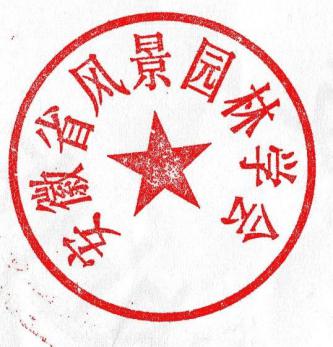 E-Mail：2481586270@qq.com学会网址：http://www.ahsla.cn/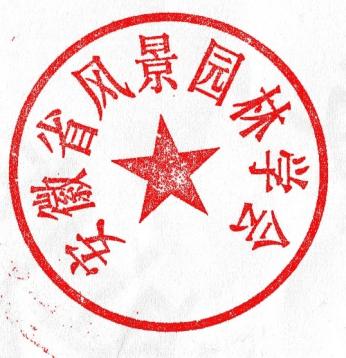 安徽省风景园林学会2021年12月7日2021 年度“园林杯”园林工程类奖项目申报表请从学会网站下载。